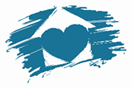 Centar za pružanje usluga u zajednici Osijek			Razina: 11Vinkovačka 61							Razdjel: 086    							                          Šifra općine: 312IBAN: HR4423900011100025154Matični broj: 03014428OIB: 61997429886Šifra djelatnosti: 8790Broj RKP-a: 07278Klasa: 400-05/24-01/1Ur.br.: 2158-103-02/01-24-1Osijek, 30.01.2024.BILJEŠKE UZ FINANCIJSKO IZVJEŠĆEza razdoblje od 01.01.2023. – 31.12.2023.g.Centar za pružanje usluga u zajednici Osijek je ustanova čija je osnovna djelatnost resocijalizacija djece s poremećajem u ponašanju. Cilj boravka u našoj ustanovi je da dijete u sigurnom okruženju zajedno s odgajateljima pronađe pravi put za sebe.U skladu sa čl. 6 Statuta Centra, Centar pruža sljedeće usluge:Savjetovanje - djetetu i mladoj punoljetnoj osobi s problemima u ponašanju, djetetubez pratnje koje se zatekne izvan svog prebivališta i djetetu stranom državljaninu koje se zatekne na teritoriju RH bez nadzora roditelja ili druge odrasle osobe, obitelji kojoj je zbog narušenih odnosa ili drugih nepovoljnih okolnosti potrebna stručna pomoć ili druga podrškaPsihosocijalno savjetovanje - djetetu i mladoj punoljetnoj osobi s problemima u ponašanju,obitelji kojoj je zbog narušenih odnosa ili drugih nepovoljnih okolnosti potrebna stručna pomoć ili druga podrškaSocijalno mentorstvo - korisniku kojem prestaje pravo na uslugu smještaja ili organiziranogstanovanja, mladoj punoljetnoj osobi s problemima u ponašanjuPsihosocijalna podrška Boravak - djetetu i mladoj punoljetnoj osobi s problemima u ponašanju od 7. do 21. godina životaOrganizirano stanovanje - djetetu i mladoj punoljetnoj osobi s problemima u ponašanju od7. godine života, djetetu bez pratnje koje se zatekne izvan svog prebivališta, djetetu stranom državljaninu koje se zatekne na teritoriju RH bez nadzora roditelja ili druge odrasle osobe, osobi koja je bila korisnik prava na uslugu smještaja ili organiziranog stanovanja, a kojoj je potrebno osigurati stanovanje dok za to traje potreba, a najduže do 26. godine životaSmještaj - djetetu i mladoj punoljetnoj osobi s problemima u ponašanju od 7. godine života,djetetu bez pratnje koje se zatekne izvan svog prebivališta, djetetu stranom državljaninu koje se zatekne na teritoriju RH bez nadzora roditelja ili druge odrasle osobeU Centru su oformljeni sljedeći odjeli:Odjel smještaja, timske procjene, prihvata i tretmanaOdjel boravka, savjetovanja i organiziranog savjetovanjaFinancijsko-računovodstveni i pomoćni tehnički poslovi Odjel smještaja, timske procjene, prihvata i tretmana sastoji se od 6 odjela: Odjel smještaja, timske procjene, prihvata i tretmana - formirane su 3 odgojne skupine, od kojih je jedna za provođenje sudske odgojne mjere upućivanja u odgojnu ustanovu, a dvije za maloljetnike (od 14. do 21.g.) smještene po Obiteljskom zakonu ili Zakonu o socijalnoj skrbi. Optimalni smještajni kapacitet iznosi 6-8 korisnika po skupiniDijagnostika - odjel na kojem se provodi dijagnostički postupak utvrđivanja etiologije, fenomenologije, intenziteta, ekstenziteta i vrste problema u ponašanju i poremećaja osobnosti, predlaže se odgovarajući oblik tretmana, zaštite, odgojne mjere i savjetovališni rad s djetetom i njegovom obitelji. Optimalno je 6 korisnika po dijagnostičkoj skupiniMala skupina - osigurava stalni smještaj muškoj djeci, starosti od 7 do 14 godina, koja su sklona čestim bjegovima, nepohađanju nastave, činjenju kaznenih i prekršajnih djela, a isti još nisu kazneno odgovorni te iziskuju individualizirani i intenzivniji rad na svim područjima. Optimalni smještajni kapacitet ove skupine je 5 korisnikaPrihvatna stanica osigurava privremeni, kratkotrajni smještaj te hitnu socijalno-pedagošku pomoć djeci i mladeži koja se zateknu u skitnji ili u drugim, za djecu i mladež neprihvatljivim i neprimjerenim situacijama. Smještaj u Prihvatnoj stanici može trajati do 72 sata. Optimalni kapacitet takvog smještaja je 3 korisnika. U prihvatnu stanicu se primaju i djeca bez pratnje –migranti, bez ograničenja, te od posljednjeg bliskoistočnog izbjegličkog vala veći broj korisnika Prihvatne stanice čine upravo migranti s tog područja (Egipat, Sirija, Afganistan, Iran). Optimalan broj djece migranata je 10.Disciplinski centar osigurava provođenje odgojne mjere upućivanja u disciplinski centar. Tijekom provođenja mjere nastoji se korigirati postojeći i izgrađivati društveno prihvatljivi sustav vrijednosti, stavova i navika u kratkom vremenskom razdoblju, intenzivnim radom i strogo individualiziranim pristupom. Optimalni smještajni kapacitet ovog oblika tretmana je 3 korisnikaOdjel za djevojke osigurava smještaj djevojkama, starosti od 14 do 21 godina, smještenima temeljem Zakona o socijalnoj skrbi, Obiteljskog zakona te Zakona o sudovima za mladež. Optimalni smještajni kapacitet je 8 korisnica.Odjel boravka, savjetovanja i organiziranog stanovanja sastoji se od 2 dijela:Produženi stručni postupak - produženi stručni postupak pri osnovnoj školi odvija se u dvije odgojne skupine u O.Š. Tin Ujević u Osijeku, uz moguće otvaranje još jednog tretmana na području preporučenom od strane CZSS Osijek. Optimalni kapacitet ovog oblika tretmana je 24 korisnika, u dvije odgojne skupinePoludnevni boravak – cilj je pružiti pomoći korisniku u prevladavanju odgojno-obrazovnih poteškoća, odnosno poteškoća socijalne integracije u mikro i makro sredinu, dok izdvajanje iz obitelji još uvijek nije nužno. Optimalan broj korisnika ovog oblika tretmana je 12.U Centru na dan 31.12.2023.g. imamo 53 zaposlenika.Centar vodi poslovne knjige i sastavlja financijske izvještaje prema Pravilniku o proračunskom računovodstvu i računskom planu. Financijski izvještaj sastavljen je sukladno odredbama  Pravilnika o financijskom izvještavanju u proračunskom računovodstvu i Okružnici o sastavljanju, konsolidaciji i predaji financijskih izvještaja proračuna, proračunskih i izvanproračunskih korisnika državnog proračuna, te proračunskih i izvanproračunskih korisnika proračuna jedinica lokalne i područne (regionalne) samouprave za razdoblje od 01. siječnja do 30. lipnja 2023. godine, KLASA: 400-02/23-01/27, URBROJ: 513-05-03-24-4.BILJEŠKE UZ OBRAZAC PR-RAS Osim proračunskih prihoda za osnovnu djelatnost imamo i prihode od uplaćenih participacija  i prihode od najma dvorane što ukupno čini iznos od 1.893.909,94 eura prikazan pod šifrom 6.PrihodiPod šifrom 6381 Tekuće pomoći temeljem prijenosa EU sredstava u ovoj godini nemamo prihoda zato jer je ESF projekt „Prevencijom za bolje sutra“ završio 31.12.2022.g., u istom razdoblju prošle godine smo imali prihod od 100.039,77 eura.Šifra 6526 Ostali nespomenuti prihodi su veći za 13,9% u ovoj godini u odnosu na isto razdoblje 2022.g. iz razloga što smo dobili više rješenja za nagodbe koje su Hrvatski zavodi za socijalni rad sklapali s roditeljima kako bi sudjelovali u dijelu financiranja participacije smještaja korisnika, a veći dio troškova smještaja snosi resorno Ministarstvo.Šifra 6711 Prihod iz nadležnog proračuna za financiranje rashoda poslovanja je u ovom razdoblju veći za 14,9% u odnosu na isto razdoblje prošle godine iz razloga što su djelatnici koji su bili zaposleni preko ESF projekta ostali raditi ne neodređeno vrijeme i njihove plaće se financiraju iz proračuna nadležnog Ministarstva.Pod šifrom 6712 Prihodi od nadležnog proračuna za financiranje rashoda za nabavu nefinancijske imovine imamo povećanje od 82,5% u odnosu na isto razdoblje prošle godine iz razloga što smo imali više ulaganja, odnosno u 2023.g. smo nabavili 2 nova vozila za potrebe pružanja nove usluge za Voditelje mjera intenzivne stručne pomoći i nadzora nad ostvarivanjem skrbi o djetetu (intenzivni nadzor).  RashodiPod šifrom 3 su Ukupni rashodi poslovanja koji na dan 31.12.2023.g. iznose 1.795.690,16 eura. Pod šifrom 3111 Plaće za redovan rad imamo povećanje od 17,7% u odnosu na isto razdoblje 2022.g. iz razloga što su se plaće u 2023.g. povećavale.Šifra 3113 Plaće za prekovremeni rad u ovom izvještajnom razdoblju iznosi 136,45 eura koje su isplaćene domaru zbog kvara na kotlovnici Centra u siječnju 2023.g., morao je biti prisutan kako bi se djeca mogla okupati u subotom i nedjeljom i kako bi radilo grijanje preko vikenda.Šifra 3114 Plaće za posebne uvjete rada su veće u odnosu na isto razdoblje 2022.g. iz razloga što se plaća u 2023.g. povećavala.Pod šifrom 312 Ostali rashodi za zaposlene gdje imamo povećanje za 23,1% u 2023.g u odnosu na 2022.g. iz razloga što se povećavala plaća, pa se samim time povećali i izdaci za ostale rashode za zaposlene.Pod šifrom 3132 Doprinosi za obvezno zdravstveno osiguranje gdje imamo povećanje za 17,1% u 2023.g u odnosu na 2022.g. iz razloga što se povećavala plaća, pa se samim time povećali i izdaci za doprinose za obvezno zdravstveno osiguranje.Pod šifrom 3211 Službena putovanja imamo smanjenje od 53,3% jer smo imali više zaposlenika koji su išli na službena putovanja u 2022.g. zbog edukacija zaposlenika koji su zaposleni preko ESF projekta „Prevencijom za bolje sutra“.Šifra 3212 Naknada za prijevoz, za rad na terenu i odvojeni život u ovom izvještajnom razdoblju iznosi 37.300,81 eur što je za 10,6% manje nego u istom razdoblju 2022.g. zbog smanjenja cijena goriva u 2023.g. u odnosu na 2022.g., pa time se i smanjila naknada za prijevoz zaposlenicima.Šifra 3213 Stručno usavršavanje zaposlenika rad u ovom izvještajnom razdoblju iznosi 852,2 % više nego u istom razdoblju 2022.g. zbog toga što će računi za održane edukacije preko ESF projekta plaćeni u prvom mjesecu 2023.g.Pod šifrom 3221 Uredski materijal i ostali materijalni rashodi imamo smanjenje od 45,4% zbog nabavke testova i literature za ESF projekt „Prevencijom za bolje sutra“ u 2022.g.Pod šifrom 3222 Materijal i sirovine imamo povećanje od 26,4% zbog povećanja cijena na tržištu, samim time su nam se povećali i troškovi nabave materijala i sirovina.Šifra 3223 Energija imamo 43,4% manje izdataka za energiju nego u istom razdoblju prošle godine zbog sufinanciranja energije od strane Vlade RH.Šifra 3224 Materijal i dijelovi za tekuće i investicijsko održavanje je za 134,6% veći nego u istom razdoblju 2022.g. iz razloga što smo imali povećane potrebe za materijalom za održavanje zgrade, opreme i vozila.Pod šifrom 3225 Sitan inventar i auto gume imamo povećanje od 127,3% u odnosu na prošlu godinu jer smo ove godine nabavljali više sitnog inventara, jer je postojeći sitni inventar rashodovan zbog dotrajalosti.Šifra 3227 Službena radna i zaštitna odjeća imamo povećanje za 638,9% jer smo ove godine imali više izdataka za službenu odjeću i obuću za zaposlenike Centra.Šifra 3236 Zdravstvene i veterinarske usluge je povećana za 2.859,0%  u odnosu na 2022.g. jer smo u 2023.g. imali sistematski pregled za dio zaposlenika, a drugi dio sistematskog pregleda biti će u prvom mjesecu 2024.g.Šifra 3237 Intelektualne i osobne usluge u ovoj godini iznose 1.483,37 eura što je za 77,8% manje nego u istom razdoblju prošle godine, jer smo prošle godine imali račune za usluge vođenja ESF projekta „Prevencijom za bolje sutra“.Pod šifrom 3238 Računalne usluge imamo povećanje od 85,8% jer smo zbog promjene naziva Ustanove morali izraditi nove certifikate od FINE, pa se time i povećali izdaci na ovoj stavci.Pod šifrom 3239 Ostale usluge imamo smanjenje za 21,3% iz razloga što smo imali smanjenje izdataka za natječaje za zapošljavanje u ovom izvještajnom razdoblju, nego u istom periodu 2022.g. zbog zapošljavanja djelatnika u 2022.g. koji su radili na ESF projektu koji je završio 31.12.2022., a nastavlja se pružati usluga koja se pružala kroz projekt, djelatnici su zaposleni dana 01.01.2023.g.Pod šifrom 3292 Premije osiguranje je povećan za 110,8% iz razloga što smo u 2023.g. nabavili 2 nova vozila koja imaju i osnovno i kasko osiguranje.Šifra 3295 Pristojbe i naknade se povećala se za 12,3% u odnosu na prethodnu godinu zato što se povećala naknada za nezapošljavanje osoba s invaliditetom.Šifra 3431 Bankarske usluge i usluge platnog prometa je povećan je za 22,0% u odnosu na prethodnu godinu jer nam banka za svako podizanje gotovine zaračuna pristojbu na podizanje gotovine.Pod šifrom 3691 Tekući prijenosi između proračunskog korisnika istog proračuna je iznos od 0,00 kn jer u 2022.g. nismo vratili u DP participaciju koju smo dobili od korisnika, nego će biti vraćena u siječnju 2023.g.Šifra 3721 Ostale naknade građanima i kućanstvima u novcu je veći za 47,2% u odnosu na prošlu godinu iz razloga što je povećan iznos naknade za osobne potrebe korisnika smještaja prema novom Zakonu o socijalnoj skrbi, te zbog isplate razlike naknade od donošenja novog zakona do pristiglih novih rješenja korisnicima u kojima se povećava iznos naknade.Šifra 92211 Višak prihoda poslovanja – preneseni je veći za 1.294,3% jer smo u 2022.g. prenijeli sredstva za plaćanje računa za ESF projekt koje nismo stigli platiti u 2022.g., pa su plaćeni u prvom mjesecu 2023.gŠifra 4212 Poslovni objekti iznosi 5.306,73 eura jer smo dobili donaciju od Lukoil-a, pa smo izgradili sjenicu na prostorima Centra.Šifra 4227 Uređaji, strojevi i oprema za ostale namjene imamo smanjenje od 69,8% u odnosu na isto razdoblje prošle godine zbog smanjenja ulaganja.Pod šifrom 4231 Prijevozna sredstva u cestovnom prijevozu iznose 32.332,57 eura jer smo u ovoj godini nabavili 2 osobna vozila za potrebe pružanja nove usluge za Voditelje mjera intenzivne stručne pomoći i nadzora nad ostvarivanjem skrbi o djetetu (intenzivni nadzor).  Šifra 451 Dodatna ulaganja na građevinskim objektima u ovoj godine iznosili su 66.977,45 eura, što je za 242,3% više nego u istom razdoblju prošle godine, jer smo u ovoj godini imali rekonstrukciju sanitarnih čvorova – faza III. i izmjena unutarnje stolarije.Pod šifrom 452 Dodatna ulaganja na postrojenjima i opremi imamo ulaganje od 14.875,00 eura za izradu projektne dokumentacije za projekt Energetske obnove zgrade Centra.Šifra 11 Stanje novčanih sredstava na početku izvještajnog razdoblja je za 567,5% veća nego na početku izvještajnog razdoblja prošle godine jer smo na računu ove godine imali sredstava koje nismo utrošili za plaćanje računa ESF projekta, koje smo platili u prvom mjesecu 2023.g.Šifra 11K Stanje novčanih sredstava na kraju izvještajnog razdoblja je za 77,5% manja nego na početku izvještajnog razdoblja prošle godine jer smo na računu ove godine imali manje sredstava koje prenosimo u sljedeću proračunsku godinu.Pod šifrom 63811 Tekuće pomoći temeljem prijenosa EU sredstava u ovoj godini nemamo prihoda zato jer je ESF projekt „Prevencijom za bolje sutra“ završio 31.12.2022.g., u istom razdoblju prošle godine smo imali prihod od 100.039,77 eura.Šifra 65264 Ostali nespomenuti prihodi su veći za 13,9% u ovoj godini u odnosu na isto razdoblje 2022.g. iz razloga što smo dobili više rješenja za Nagodbe koje su Hrvatski zavodi za socijalni rad sklapali s roditeljima kako bi sudjelovali u dijelu financiranja participacije smještaja korisnika, a veći dio troškova smještaja snosi resorno Ministarstvo.Pod šifrom 31215 Naknade za bolesti, invalidnost i smrtni slučaj imamo smanjenje isplata u ovoj godini za 79,9% jer smo imali manje isplata pomoći za smrtne slučajeve u obitelji i duže bolovanje.Šifra 32121 Naknada za prijevoz, za rad na terenu i odvojeni život u ovom izvještajnom razdoblju iznosi 37.300,81 eur što je za 10,6% manje nego u istom razdoblju 2022.g. zbog smanjenja cijena goriva u 2023.g. u odnosu na 2022.g., pa time se i smanjila naknada za prijevoz zaposlenicima.Šifra 32361 Zdravstvene i veterinarske usluge je povećana za 2.859,0%  u odnosu na 2022.g. jer smo u 2023.g. imali sistematski pregled za dio zaposlenika, a drugi dio sistematskog pregleda biti će u prvom mjesecu 2024.g.Šifra 32911 Naknade za rad članovima predstavničkih i izvršnih tijela i upravnih vijeća povećan je za 11,0% iz razloga što smo upravnom vijeću platili 4 sjednice do sada kao i prošle godine u istom razdoblju, ali je prošle godine na te 4 sjednice sudjelovalo manje predstavnika Upravnog vijeća nego ove godine.Šifra 37212 Ostale naknade građanima i kućanstvima u novcu je veći za 47,2% u odnosu na prošlu godinu iz razloga što je povećan iznos naknade za osobne potrebe korisnika smještaja prema novom Zakonu o socijalnoj skrbi, te zbog isplate razlike naknade od donošenja novog zakona do pristiglih novih rješenja korisnicima u kojima se povećava iznos naknade.Šifra 37221 Sufinanciranje cijena prijevoza je manji za 20,1% u odnosu na prošlu godinu iz razloga što smo imali manje izdataka za sufinanciranje cijene karata za korisnike, nego u istom razdoblju prošle godine.Većih odstupanja u odnosu na ostvareno u izvještajnom razdoblju prethodne godine nema, osim na navedenim stavkama što smo i obrazložili. Sva sredstva se troše po potrebi korisnika Centra i prati se mjesečna dinamika potrošnje za sve materijalne troškove. Plaće se isplaćuju u skladu sa odredbama Vlade RH.   BILJEŠKE UZ OBRAZAC BILANCAUkupna vrijednost nefinancijske imovine Centra na dan 31.12.2023.g. iznosi 1.609.390,53 eura.Proizvedena dugotrajna imovina veća je za 7,1% u odnosu na prošlu godinu jer smo u ovoj godini imali nabavku 2 nova vozila za potrebe pružanja nove usluge za Voditelje mjera intenzivne stručne pomoći i nadzora nad ostvarivanjem skrbi o djetetu (intenzivni nadzor), nabavljeno je 7 novih računala financiranih od resornog Ministarstva, oprema za blagovaonicu (stolovi, stolice, postolje za preuzimanje čistih pladnjeva i pribora, kante za smeće).U 2023.g. imali smo nabavku sitnog inventara u vrijednosti od 25.813,86 eura. Rashod sitnog inventara u 2023.g. iznosi 5.965,56 eura. Ukupna financijska imovina na dan 31.12.2023.g. iznosi 133.931,75 eura, a sastoji se od 9.295,03 eura koje se nalaze na računu u banci, 7.257,50 eura na potraživanja za naknade bolovanja koje se refundiraju od HZZO-a i 117.379,22 eura za kontinuirane rashode budućeg razdoblja.Ukupno evidentirane obveze na dan 31.12.2023.g. iznose 124.803,39 eura, a odnose se na obveze za zaposlene (plaća za 12/23) u iznosu od 114.895,40 eura, obveze za materijalne rashode (režijski troškovi za 12/23) u iznosu od 2.483,83 eura, ostale tekuće obveze koje se odnose na povrat neutrošenih sredstava u DP u iznosu od 166,20 eura, refundacija bolovanja u iznosu od 7.257,51 eura i pasivne kamate od 0,45 eura.BILJEŠKE UZ OBRAZAC P-VRIO U 2023.g. smo primili od resornog Ministarstva 7 računala u vrijednosti od 7.297,10 eura.BILJEŠKE UZ RAS-FUNKCIJSKIU 2023.g. rashodi prema funkcijskoj klasifikaciji iznose 1.922.643,45 eura i nalaze se na poziciji 109.BILJEŠKE UZ OBRAZAC OBVEZEŠifra V006 Stanje obveza na kraju izvještajnog razdoblja 124.803,39 eura što se odnosi se na obveze za zaposlene (plaća za 12/23) u iznosu od 114.895,40 eura, obveze za materijalne rashode (režijski troškovi za 12/23) u iznosu od 2.483,83 eura, ostale tekuće obveze koje se odnose na povrat neutrošenih sredstava u DP u iznosu od 166,20 eura, refundacija bolovanja u iznosu od 7.257,51 eura i pasivne kamate od 0,45 eura.Voditelj računovodstva:				                                	Ravnatelj:Adela Jurić, mag.oec.						Goran Tubić, mag.hist.paed. 	 